Velkommen til vårmøte/årsmøte VETEBU Redaktørforening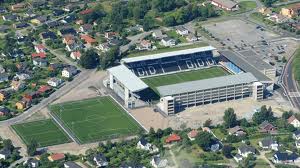 på Skagerak Arena i Skien torsdag 12. mars kl. 10-14Vi kan by på følgende: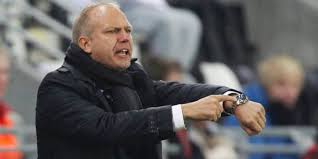 Den suksessfulle Odd-treneren Dag-Eilev Fagermo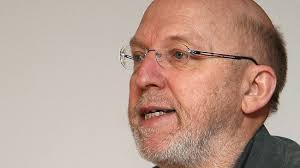 Mediekommentator Sven Egil Omdal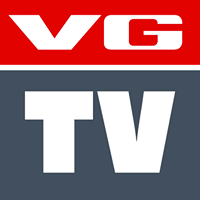 Siste nytt om VGTV ved Helje Solberg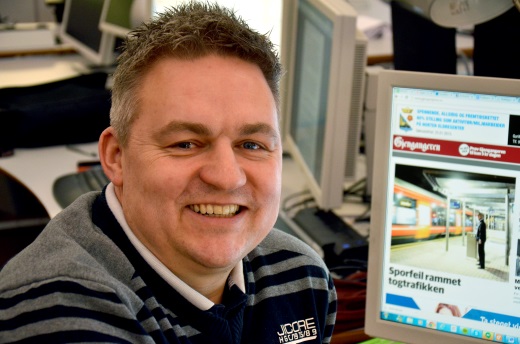 Vestfold-nettdesken – hvordan har det gått? Ved Henning RugsveenSamlingen er gratis. Påmelding til jan.roaldset@sb.no innen 5. marsHilsen oss i styret:
Ingunn, Heidi, Jan og Tom-Erik